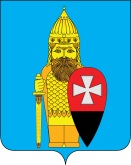 СОВЕТ ДЕПУТАТОВ ПОСЕЛЕНИЯ ВОРОНОВСКОЕ В ГОРОДЕ МОСКВЕ РЕШЕНИЕ11.03.2020 № 03/05Об утверждении плана работыСовета депутатов поселения Вороновское на 2 квартал 2020 годаВ соответствии с Законом города Москвы от 06.11.2002 № 56 «Об организации местного самоуправления в городе Москве», Решением Совета депутатов поселения Вороновское от 30.10.2013 № 08/11 «О Регламенте Совета депутатов поселения Вороновское»;Совет депутатов поселения Вороновское решил:1. Утвердить план работы Совета депутатов поселения Вороновское на 2 квартал 2020 года (приложение к настоящему решению).2. Опубликовать настоящее решение в бюллетене «Московский муниципальный вестник» и разместить на официальном сайте администрации поселения Вороновское в информационно – телекоммуникационной сети «Интернет».3. Контроль за исполнением настоящего решения возложить на главу поселения Вороновское Царевского Е.П.Главапоселения Вороновское                                                                  Е.П. ЦаревскийПриложение к решению Совета депутатов поселения Вороновское в городе Москвеот 11.03.2020 № 03/05План работы Совета депутатов поселения Вороновское на 2 квартал 2020 года№п/пНаименование мероприятийСрок исполненияОтветственные исполнители1По мере поступленияРазноеРассмотрение вопроса о подготовке празднования 75-летия Победы в ВОВ15.04.2020г.Совет депутатовАдминистрация поселения2Утверждение отчета об исполнении бюджета поселения Вороновское за 2019 годРазное20.05.2020г.Совет депутатовАдминистрация поселения3По мере поступленияРазное24.06.2020г.Совет депутатовАдминистрация поселения